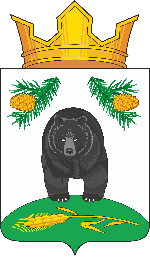 АДМИНИСТРАЦИЯ НОВОКРИВОШЕИНСКОГО СЕЛЬСКОГО ПОСЕЛЕНИЯПОСТАНОВЛЕНИЕ03.02.2022                                                                                                                        № 12Об отмене постановления Администрации Новокривошеинского сельского поселения от 27.02.2020 № 15 «Об утверждении технического задания на разработку плана мероприятий  по приведению качества питьевой воды в соответствие с требованиями СанПиН 2.1.4.1074-01 «Питьевая вода. Гигиенические требования к качеству воды централизованных систем питьевого водоснабжения. Контроль качества» на территории муниципального образования Новокривошеинское сельское поселение Кривошеинского района на 2020-2024 г.г.»В соответствии со статьей 48 Федерального закона от 6 октября 2003 года №131-ФЗ «Об общих принципах организации местного самоуправления в Российской Федерации»ПОСТАНОВЛЯЮ:1. Отменить постановление Администрации Новокривошеинского сельского поселения от 27.02.2020 № 15 «Об утверждении технического задания на разработку плана мероприятий  по приведению качества питьевой воды в соответствие с требованиями СанПиН 2.1.4.1074-01 «Питьевая вода. Гигиенические требования к качеству воды централизованных систем питьевого водоснабжения. Контроль качества» на территории муниципального образования Новокривошеинское сельское поселение Кривошеинского района на 2020-2024 г.г.».2. Настоящее постановление опубликовать в информационном бюллетене Новокривошеинского сельского поселения и разместить на официальном сайте Новокривошеинского сельского поселения в информационно телекоммуникационной сети «Интернет».3. Настоящее постановление вступает в силу со дня его официального опубликования.4. Контроль за исполнением настоящего постановления оставляю за собой.Глава Новокривошеинского сельского поселения                                         А.О. Саяпин(Глава Администрации)	Исп. Н. П. Стрехател. 8(38251) 4-74-32